§18348.  Registration requirements1.  Dentist externship registration. [PL 2017, c. 388, §10 (RP).]2.  Sedation and general anesthesia registration.  A dentist who holds a permit to administer sedation pursuant to section 18379 may register another dentist under that dentist’s license for the purpose of providing clinical supervision in administering sedation or general anesthesia under direct supervision. A registration under this subsection expires one year from the date the registration is granted. Applicants must comply with section 18341 and must submit a letter from the supervising dentist describing the practice settings in which supervision will occur as well as attesting that these arrangements are commensurate with the registrant’s education, training and competency.[PL 2015, c. 429, §21 (NEW).]3.  Local anesthesia/nitrous oxide analgesia registration.  A dentist may register a dentist or dental hygienist under that dentist’s license for the purpose of providing clinical supervision in administering local anesthesia or nitrous oxide analgesia under direct supervision.  A registration under this section expires one year from the date the registration is granted. Applicants must comply with section 18341 and must submit a letter from the supervising dentist describing the practice settings in which supervision will occur as well as attesting that these arrangements are commensurate with the registrant’s education, training and competency.[PL 2015, c. 429, §21 (NEW).]4.  Denturist trainee registration.  A denturist or dentist may register under that dentist's or denturist's license an individual who has completed a board-approved denturism postsecondary program for the purpose of providing additional clinical supervision outside of the academic setting.  A registration under this section expires one year from the date the registration is granted, but may be renewed for an additional year.  An applicant must comply with section 18341 and must provide:A.  Verification that the trainee has successfully completed a denturism program approved by the board; and  [PL 2017, c. 388, §11 (AMD).]B.    [PL 2017, c. 388, §11 (RP).]C.  A letter from the supervising denturist or dentist that describes the level of supervision that the denturist or dentist will provide and that attests that the performance of these services by the trainee will add to the trainee's knowledge and skill in denturism.  [PL 2017, c. 388, §11 (AMD).][PL 2017, c. 388, §11 (AMD).]SECTION HISTORYPL 2015, c. 429, §21 (NEW). PL 2017, c. 388, §§10, 11 (AMD). The State of Maine claims a copyright in its codified statutes. If you intend to republish this material, we require that you include the following disclaimer in your publication:All copyrights and other rights to statutory text are reserved by the State of Maine. The text included in this publication reflects changes made through the First Regular and Frist Special Session of the 131st Maine Legislature and is current through November 1, 2023
                    . The text is subject to change without notice. It is a version that has not been officially certified by the Secretary of State. Refer to the Maine Revised Statutes Annotated and supplements for certified text.
                The Office of the Revisor of Statutes also requests that you send us one copy of any statutory publication you may produce. Our goal is not to restrict publishing activity, but to keep track of who is publishing what, to identify any needless duplication and to preserve the State's copyright rights.PLEASE NOTE: The Revisor's Office cannot perform research for or provide legal advice or interpretation of Maine law to the public. If you need legal assistance, please contact a qualified attorney.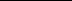 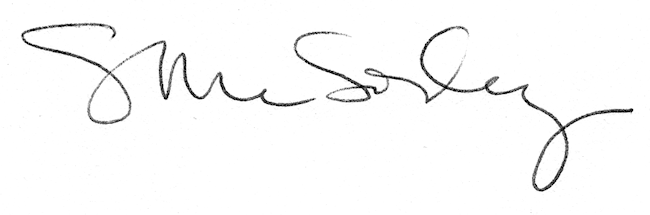 